Publicado en Pamplona el 24/07/2018 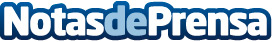 La empresa navarra LACUNZA lanza tres novedosas estufasLACUNZA, perteneciente al grupo Lacunza Kalor Group S.A.L. sigue ampliando su gama de productos y ha lanzado al mercado tres novedosos productos. Se trata de tres nuevas estufas basadas en la innovación, la sostenibilidad y el diseño único sello de la empresa, las estufas Tarbes, Biarritz y Platinum 600Datos de contacto:Itsaso IlintxetaResponsable de Marketing de Lacunza Kalor Group S.A.L.948563511Nota de prensa publicada en: https://www.notasdeprensa.es/la-empresa-navarra-lacunza-lanza-tres_1 Categorias: Nacional Interiorismo Navarra Ecología Consumo Construcción y Materiales Actualidad Empresarial http://www.notasdeprensa.es